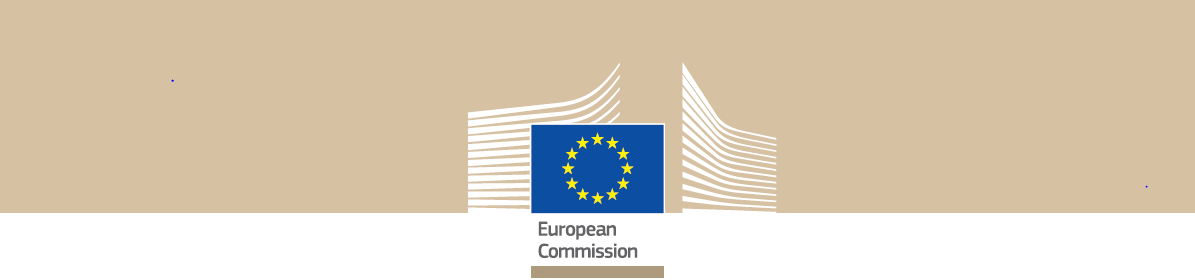 High level meeting of the Alliance to better protect minors online:from Statement of Purpose to delivery7th February 2017 – Safer Internet DayBe the change: Unite for a better internet!The objective of the event is to present the Statement of Purpose of the Alliance and discuss the next steps for its delivery in the context of Safer Internet Day, the flagship global event on child online safety promoted by the European Commission. The meeting will bring together members of the Alliance and other relevant stakeholders, including young people, to discuss possible implementing actions and seek synergies among the Alliance members to improve child online safety.AgendaBerlaymont - Salle Robert Schuman13.30 – 16.0013.30 – 14.00 	Welcome coffee in the Foyer14.00 – 14.10 	Opening speech by Claire Bury, Deputy Director General (DDG) from DG Connect14.10 – 14.20 	Safer Internet Day (SID) 2017: how stakeholders across the world are joining efforts to provide a safer and better internet for kids – Hans Martens, INSAFE Coordinator14.20– 14.30	Young people's voice: how the Alliance could improve their digital experiences – Youth Ambassadors from INSAFE youth panels14.30 – 14.40	Presentation of the Statement of Purpose – Dieter Carstensen –Head of Digital Child Safety at LEGO	14.40 – 15.50	Roundtable chaired by Deputy Director-General Claire Bury on the following topics:1. What are industry's plans around the 3 main blocks of actions (user-empowerment, enhanced collaboration, awareness-raising?	2. How can we "unite for a better internet":  in which areas can we join forces and amplify the impact of the Alliance in the medium-long term?15.50 – 16.00	Conclusions by the ChairAs from 16.00	Networking opportunities around a drink in the Foyer 